Члан 1.У Правилнику о ценама лабораторијских здравствених услуга на примарном, секундарном и терцијарном нивоу здравствене за- штите („Службени гласник РС”, број 132/21), у табеларном прилогу, у области „III биохемијске и имунохемијске анализе”, после ла- бораторијске здравствене услуге под редним бројем 1062. додају се нове лабораторијске здравствене услуге са ценама под редним бр. 1063-1069. које гласе:„“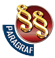 ПРАВИЛНИКО ДОПУНАМА ПРАВИЛНИКА О ЦЕНАМА ЛАБОРАТОРИЈСКИХ ЗДРАВСТВЕНИХ УСЛУГА НА ПРИМАРНОМ, СЕКУНДАРНОМ И ТЕРЦИЈАРНОМ НИВОУ ЗДРАВСТВЕНЕ ЗАШТИТЕ("Сл. гласник РС", бр. 134/2022)OBLASTRed. br. u oblastiŠifra uslugeNaziv uslugeCenaIII biohemijske i imunohemijske analize1063.L030585CA 50, serumu, CLIA1.243,54III biohemijske i imunohemijske analize1064.L030593CA 242, serumu, CLIA1.243,54III biohemijske i imunohemijske analize1065.L030601Hijaluronska kiselina u serumu, CLIA1.136,54III biohemijske i imunohemijske analize1066.L030619Laminin u serumu, CLIA1.136,54III biohemijske i imunohemijske analize1067.L030627Holiglicin u serumu, CLIA1.136,54III biohemijske i imunohemijske analize1068.L030635Kolagen tip III-N-peptida u serumu, CLIA1.136,54III biohemijske i imunohemijske analize1069.L030643Kolagen tip IV (C IV) u serumu, CLIA1.136,54